Surahammars Konst- och hantverksgille inbjuder till 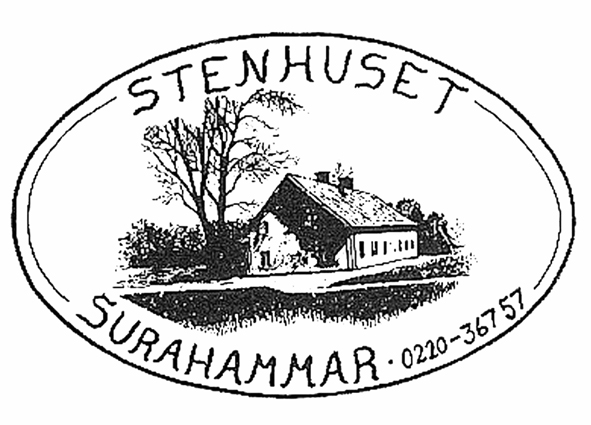 Medlemsresa Världsarvet Falukoppargruva och Dalarnas museumNär:	22 augusti 2018 med Hiltunens Buss 
från:	Stenhuset kl.08.00 åter i Surahammar omkring kl. 20.00 
Cirkatider:
kl. 09.15 -	Förmiddagsfika med mjuk kaka i Hedemora på Café Wahlman. Detta ligger i 10.15	kulturkvarter där gamla apoteket varit från 1849 fram till 1988. Idag inrymmer 	kvarteret även byggnadsvårdsbutik,lada med renoverade objekt, tillbehör till 	salu samt hantverkare som renoverar och utför konsultuppdrag.kl. 11.15	Falu Koppargruva ovan jord
	Vi besöker Museet och Konsthallen med sommarutställningen "Ur ugnens 	hetta - 18 konstnärer om emalj" . För den som önskar erbjuder museet även	film om Falugruva, den startar varje heltimme och tar drygt 30 min. På 	Gruvområdet finns byggnader att besöka, i vissa kan också inköp göras.  

kl. 13.15	Lunch vid Geschwommergården intill museet 
	Lunchbuffé med kaffe och kaka 
OBS!	Allergier/specialkost/vegetariskt - ange i samband med anmälan till Raila. kl. 14.15	Bussen lämnar Världsarvet till centrum - de som önskar kan ta en promenad- 	men meddela det innan ni lämnar Gruvområdet ! 
	Mobilnr. busschaufför Raija 0708-151288 eller Raila 0736-738952
	
kl. 14.30	Dalarnas museum Stigaregatan 2 
	guidad visning om textil och folklore
	egen botanisering i museet där bl.a sommarutställningen "Bakom kameran" - 	100 år av fotohistoria pågår	ca kl. 17.00	Hemfärd med paus efter vägen för lottdragning 

Kostnad:	För medlem suventionerat till  200 kronor
	icke medlem i mån av plats till självkostnadspris 400 kronorAnmälan snarast men senast 13.8 (bindande då) till lista i Stenhuset eller e-post railak@hotmail.com. 
Betalning sker före resan till Bankgiro 5895-9693 eller swish 123 336 47 91 ange som meddelande namn på personerna som reser och Falun

 Skänk  gärna priser till lotteriet, lämnas i Stenhuset eller på bussen.
VÄLKOMMEN  att följa med önskar Styrelsen